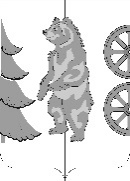 АДМИНИСТРАЦИЯМУНИЦИПАЛЬНОГО ОБРАЗОВАНИЯ«КУЖЕНКИНСКОЕ ГОРОДСКОЕ ПОСЕЛЕНИЕ»БОЛОГОВСКОГО РАЙОНА ТВЕРСКОЙ ОБЛАСТИ ПОСТАНОВЛЕНИЕОб утверждении порядка применения целевых статей расходов бюджета МО «Куженкинское городское поселение»,начиная с бюджета  на 2022 год и на плановый период 2023 и 2024 годов»В соответствии со статьями 9 и 21 Бюджетного кодекса Российской Федерации, в целях соблюдения единства в применении бюджетной классификации при составлении и исполнении бюджета МО «Куженкинское городское поселение»Отменить Порядок применения целевых статей расходов бюджета МО «Куженкинское городское поселение», утвержденный Постановлением Администрации Куженкинского городского поселения № 25-п от 26 декабря 2020 года.Утвердить Порядок применения целевых статей расходов бюджета МО «Куженкинское городское поселение», начиная с бюджета на 2022 год и на плановый период 2023 и 2024 годов (прилагается). Настоящее постановление вступает в силу с 1 января 2022 года и подлежит размещению на официальном сайте администрации Куженкинского городского поселения Бологовского района Тверской области в сети «Интернет».Контроль исполнения настоящего постановления оставляю за собой. Глава  Куженкинского                                              О.П. Кузьмингородского поселения                                                                                                                                                                                                                                                     Приложение 1 к постановлению от   15.11.2021 года № 19Порядок применения целевых статей расходов бюджетамуниципального образования «Куженкинское городское поселение»                                               Раздел IОбщие положения1. Настоящий перечень и коды целевых статей расходов бюджета муниципального образования «Куженкинское городское поселение» (далее-бюджет поселения), устанавливаются администрацией Куженкинского городского поселения в соответствии с пунктом 4 статьи 21 Бюджетного кодекса Российской Федерации и учетом Приказа Министерства финансов Российской Федерации от 08.06.2018 года № 132н «О порядке формирования и применения кодов бюджетной классификации  Российской Федерации, их структуре и принципах назначения» (с изменениями), приказа Министерства финансов Тверской области от 09.03.2016 года № 4-нп «О порядке применения бюджетной классификации Российской Федерации в части, относящейся к расходам и источникам финансирования дефицита областного бюджета Тверской области и бюджета территориального фонда обязательного медицинского страхования Тверской области» (с изменениями).           2. Целевые статьи расходов бюджета поселения обеспечивают привязку бюджетных ассигнований к муниципальным программам муниципального образования Куженкинского городского поселения, их подпрограммам, задачам в рамках подпрограмм муниципальных программ муниципального образования Куженкинского городского поселения, и не включенным в муниципальные программы направлениям деятельности органов местного самоуправления администрации Куженкинского городского поселения, к расходным обязательствам, подлежащим исполнению за счет средств бюджета муниципального образования «Куженкинское городское поселение»3. Структура кода целевой статьи расходов бюджета поселения (далее – КЦСР) состоит из 10 разрядов                                                                                                             Таблица 14. Разряды 1 и 2 КЦСР предназначены для кодировки муниципальных программ, а также не включенных в муниципальные программы мероприятий (далее - непрограммные мероприятия).5. Разряд 3 кода КЦСР предназначен для:а) кодировки подпрограммы в рамках муниципальной программы;Используются цифры с 1 до 9. При этом цифра «9» обозначает обеспечивающую подпрограмму (подпрограмму, содержащую затраты на обеспечение функционирования органов местного самоуправления). б) детализации расходов, не включенных в муниципальные программы: «992ххххххх» – резервные фонд; «993ххххххх» – прочие выплаты по обязательствам муниципального образования; «994ххххххх» – мероприятия, не включенные в муниципальные программы; «999ххххххх»  -  расходы на обеспечение деятельности представительного органа местного самоуправления МО «Куженкинское городское поселение». 6. Разряды 4 и 5 КЦСР предназначены для кодирования задач в рамках подпрограмм муниципальных программ или «01» в рамках обеспечивающей подпрограммы, «00» для кодировки непрограммных мероприятий. 7. Разряды с 6 по 10 КЦСР предназначены для кодирования направлений расходования средств, конкретизирующих отдельные мероприятия. Коды направлений расходов, содержащие в разрядах с 6 по 10, значения,10000-19999; 40000- 49999; 50000-59999 и  S0000 – S9999 используются: а) 50000 – 59999 - для отражения расходов, источником финансового обеспечения которых являются субвенции и иные межбюджетные трансферты, предоставляемые из областного бюджета за счет средств федерального бюджета. б) 10000 -19999 –для отражения расходов, источником финансового обеспечения которых являются межбюджетные трансферты предоставляемые в виде субсидии, субвенции и иных межбюджетных трансфертов из областного бюджета;в) S0000 - S9999 (коды направления расходов бюджета), используются для отражения расходов бюджета поселения в целях софинансирования которых из областного бюджета предоставляются местному бюджету в виде субсидии, которые не софинансируются из федерального бюджета;г) 50000 – 59999 – для отражения расходов бюджета поселения, за исключением расходов в целях софинансирования.При формировании КЦСР, содержащих направление расходов областного бюджета и бюджета поселения S0000-S9999 в целях софинансирования обеспечивается на уровне второго – пятого разрядов направлений расходов однозначная увязка кодов расходов местного бюджета, с кодами направлений расходов областного бюджета за счет указанных субсидий.8. Отражение расходов осуществляемых за счет остатков целевых межбюджетных трансфертов прошлых лет на указанные цели, производится по соответствующим целевым статьям классификации расходов, указанным в настоящем порядке.Перечень целевых статей, используемых в бюджете муниципального образования «Куженкинское городское поселение»15.11.2021 г.№19пгт. КуженкиноКод целевой статьиКод целевой статьиКод целевой статьиКод целевой статьиКод целевой статьиКод целевой статьиКод целевой статьиКод целевой статьиКод целевой статьиКод целевой статьиМуниципальная программа (непрограммные мероприятия)Муниципальная программа (непрограммные мероприятия)ПодпрограммаЗадача в рамках подпрограмм Задача в рамках подпрограмм Направление расходовНаправление расходовНаправление расходовНаправление расходовНаправление расходов12345678910КЦСРНАИМЕНОВАНИЕ500 00 00000Муниципальная программа муниципального образования «Куженкинское городское поселение» Бологовского района  Тверской области  «Развитие территории Куженкинского городского поселения на 2022 - 2027 годы»501 00 00000Подпрограмма 1    «Создание условий  эффективного функционирования  органов местного самоуправления»501 02 00000Задача 2 Обеспечение деятельности администрации поселения501 02 40100Обеспечение функционирования Главы местной администрации исполнительно - распорядительного органа501 02 40200Обеспечение функционирования  исполнительных органов местного  самоуправления501 01 00000Задача 1 Организация эффективного функционирования органов местного самоуправления501 01 10540Осуществление полномочий, обеспечивающих деятельность административной комиссии501 01 10570Мероприятия по организации сбора, утилизации твердых отходов (средства областного бюджета)501 01 40100Социальные доплаты к пенсиям государственных (муниципальных) служащих501 01 40200Поддержка пенсионеров501 01 40300Обеспечение противопожарных мероприятий на территории501 01 40400Защита населения от чрезвычайных ситуаций501 01 40500Правила землепользования и землезастройки501 01 40600Прочие расходы501 01 40700Организация проведения отдельных мероприятий для населения501 01 40800Расходы на обеспечение межбюджетных трансфертов в бюджет муниципального района (по соглашению)501 01 51180Расходы на осуществление первичного воинского учета на территориях, где отсутствуют военные комиссариаты501 03 00000Задача 3 «Организация и проведение выборов»501 03 40100Организация и проведение выборов в органы местного самоуправления502 00 00000Подпрограмма 2 «Повышение надежности объектов жилищно-коммунального хозяйства Куженкинского городского поселения»502 01 00000Задача 1 «Обеспечение надежности функционирования объектов жилищно-коммунального хозяйства»502 01 40100 Поддержка коммунального хозяйства502 01 40200Мероприятия по устранению аварийных ситуаций502 01 40300Приобретение оборудования, техники502 01 40400Субсидии юридическим лицам на возмещение затрат502 01 40610Капитальный ремонт муниципального жилого фонда503 00 00000Подпрограмма 3 «Развитие объектов и благоустройство территории Куженкинского городского поселения»503 01 00000Задача 1 «Выполнение необходимого объема работ по содержанию объектов и благоустройство территории»503 01 40100Обеспечение уличного освещения503 01 40200 Содержание автомобильных дорог и сооружений в границах поселения503 01 40300Содержание мест захоронения503 01 40400Прочие мероприятия по благоустройству территории поселения и вывозу  мусора503 01 40500Приобретение техники, оборудования503 01 40600Мероприятия по ремонту колодцев503 02 00000Задача 2 «Выполнение основных направлений в области благоустройства»503 02 19000Расходы на реализацию программ по поддержке местных инициатив  в Тверской области  на территории муниципальных районов Тверской области403 02 19300Расходы на реализацию мероприятий по обращениям поступающим к депутатам Законодательного Собрания Тверской области в рамках реализации программ поддержки местных инициатив403 02 S9000Расходы на реализацию программ по поддержке местных инициатив за счет средств местного бюджета504 00 00000Подпрограмма 4 «Сохранение и развитие культурного потенциала поселения»504 01 00000Задача 1 «Развитие культурного досуга в поселении»504 01 40100Субсидии бюджетным учреждениям на финансовое обеспечение муниципального задания на оказание муниципальных услуг504  01 10680Субсидии из областного бюджета на повышение заработной платы работникам культуры504 01 S0680Субсидии из местного бюджета на повышение заработной платы работникам культуры504 02 00000Задача 2 «Сохранение объекта культуры и участие в программе местных инициатив»504 02 19000Расходы на реализацию программ по поддержке местных инициатив в Тверской области  на территории муниципальных районов Тверской области504 02 19300Расходы на реализацию мероприятий по обращениям поступающим к депутатам Законодательного Собрания Тверской области в рамках реализации программ поддержки местных инициатив504 02 S9000Расходы на реализацию программ по поддержке местных инициатив за счет средств местного бюджетаНе программные направления990 00 00000Расходы, не включенные в муниципальные программы992 00 00000Резервный фонд992 00 40100Резервный фонд органов местного самоуправления993 00 00000Прочие выплаты по обязательствам муниципального образования993 00 40100Расходы бюджета на исполнение судебных актов по обращению взыскания на средства бюджета поселения993 00 40500Обязательства по оказанию юридических услуг поселению994 00 00000Средства, выделенные из областного и местного бюджетов на отдельные мероприятия994 00 40010Мероприятия по обеспечению деятельности контрольно-счетной палаты994 00 40100Мероприятия по оптимизации расходов (выходное пособие)994 00 40200Расходы на обеспечение иных межбюджетных трансфертов в бюджет муниципального района (по соглашению)999 00 00000Расходы на обеспечение деятельности представительных органов местного самоуправления999 00 40100Обеспечение функционирования высшего должностного лица